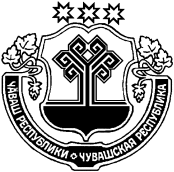 О признании утратившим силу некоторых постановлений администрации Юманайского сельского поселения      В соответствии с Уставом Юманайского  сельского поселения Шумерлинского района Чувашской Республики    администрация Юманайского сельского поселения постановляет:   1. Признать утратившими силу постановления администрации Юманайского  сельского поселения Шумерлинского района Чувашской Республики:  - от 27.10.2016   № 54 «Об утверждении Порядка формирования, утверждения и ведения плана-графика закупок    товаров,    работ,    услуг    для обеспечения      муниципальных      нужд Юманайского сельского поселения Шумерлинского      района     Чувашской Республики»;    - от 03.10.2018 №65 «О внесении изменений в постановление администрации Юманайского сельского поселения от 27.10.2016 № 54 «Об утверждении Порядка формирования, утверждения и ведения плана-графика закупок    товаров,    работ,    услуг    для обеспечения      муниципальных  нужд Юманайского сельского поселения Шумерлинского      района     Чувашской Республики»;   - от 23.09.2019 №68 «О внесении изменений в постановление администрации Юманайского сельского поселения от 27.10.2016 № 54 «Об утверждении Порядка формирования, утверждения и ведения плана-графика закупок    товаров,    работ,    услуг    для обеспечения      муниципальных      нужд Юманайского сельского поселения Шумерлинского      района     Чувашской Республики»; 2. Настоящее постановление вступает в силу с момента его официального опубликования в издании «Вестник Юманайского сельского поселения Шумерлинского района» и подлежит размещению на официальном сайте администрации Юманайского сельского поселения  Шумерлинского района.Глава Юманайскогосельского поселения							            О.П. ЯковлевЧĂВАШ РЕСПУБЛИКИÇĚМĚРЛЕ РАЙОНĚЧУВАШСКАЯ РЕСПУБЛИКАШУМЕРЛИНСКИЙ  РАЙОНЮМАНАЙ ЯЛ ПОСЕЛЕНИЙĚНАДМИНИСТРАЦИЙĚЙЫШĂНУ05.03.2020     15  №Юманай салиАДМИНИСТРАЦИЯЮМАНАЙСКОГО СЕЛЬСКОГОПОСЕЛЕНИЯПОСТАНОВЛЕНИЕ05.03.2020   № 15с. Юманай